All Councillors are summoned to the Parish Council Meeting on Wednesday, 19th of July 2023 at 19:00 - NL Community Centre.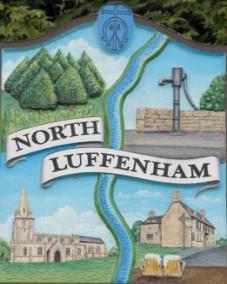 Agenda115/23 Apologies116/23 Declarations of Interest117/23 Public Forum118/23 To approve and sign Minutes as follows: Parish Council meeting 20th of June 2023 [Document]119/23 Ward Report 120/23 Chairman’s Report 121/23 Correspondence Request for memorial tree.Broken Bin.Aerial on CCOffer to purchase land. Damage to housing in village due to traffic.Hanson – proposal to extend Ketton’s Grange Top Quarry 122/23 Finance Report: To receive, consider and approve the Finance Report [Document]:To approve the following payments:Clerk’s Salary – £679.17 (£543.37 Net and 135.80 HMRC)Clerk – Stationary - £63.63Payroll – J Butlin - £15Zen – £42St Marys and St Johns School - CC Bills – £1401.21LRALC – Internal Audit Travel Fees - £26.10LRALC – Playground Inspection Training - £60LRALC  - Charitable Trusts Training - £50Cllr Barsby – Bunting - £71.30Cllr Cade – Fridge - £159*Cllr Cade – Hand towel dispenser - £16.85*Cllr Cade – Hand Towels (Sept 21) – £22.99*Cllr Cade – Hand Towels (May 22) – £26.33*Cllr Cade – Hand Towels (December 22) - £35.10**Subject to further information being supplied/audited. 123/23 Planning - Cllr Burrows124/23 To receive and consider the report from the Community Centre Management Committee – Cllr Cade125/23 To receive and consider the report from the CIL Group – Cllr Burrows126/23 North Luffenham Village Trust Appointee 127/23 Date of next meeting: 16th August 2023Jadene Bale, Parish Clerk